Лот № 1(г.Калининград ул. Аллея смелых- ул.З.Космодемьянской, трамвайное кольцо)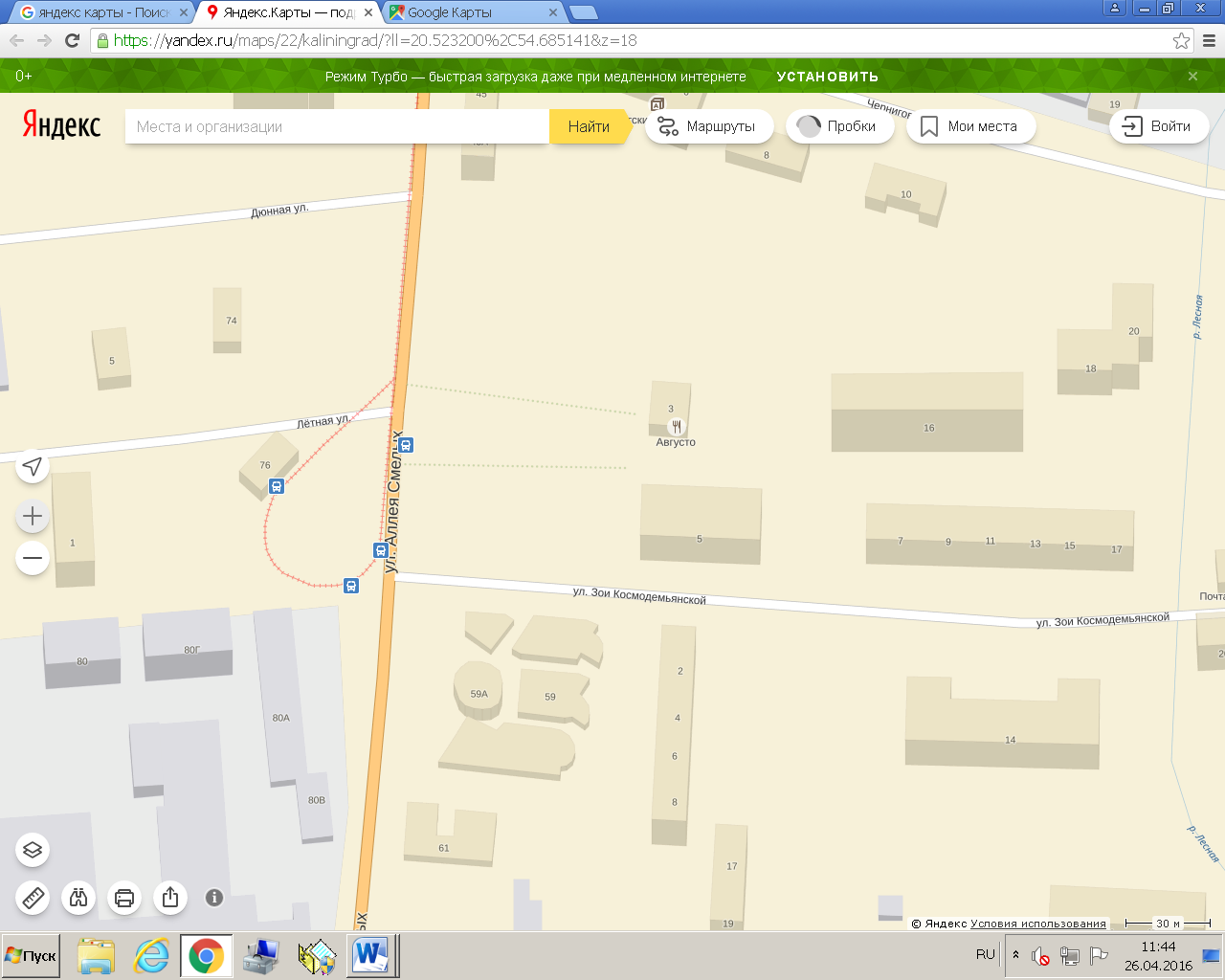 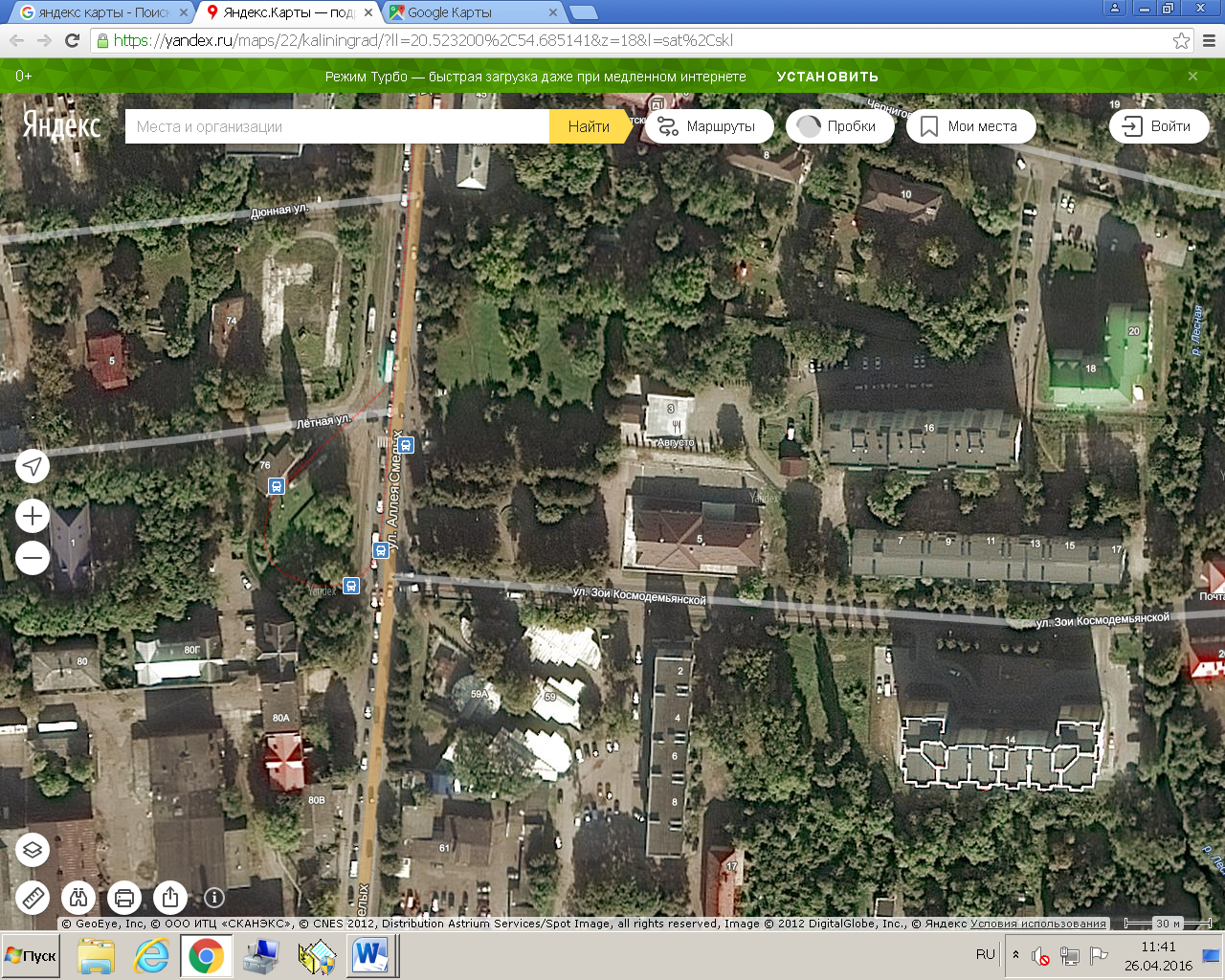 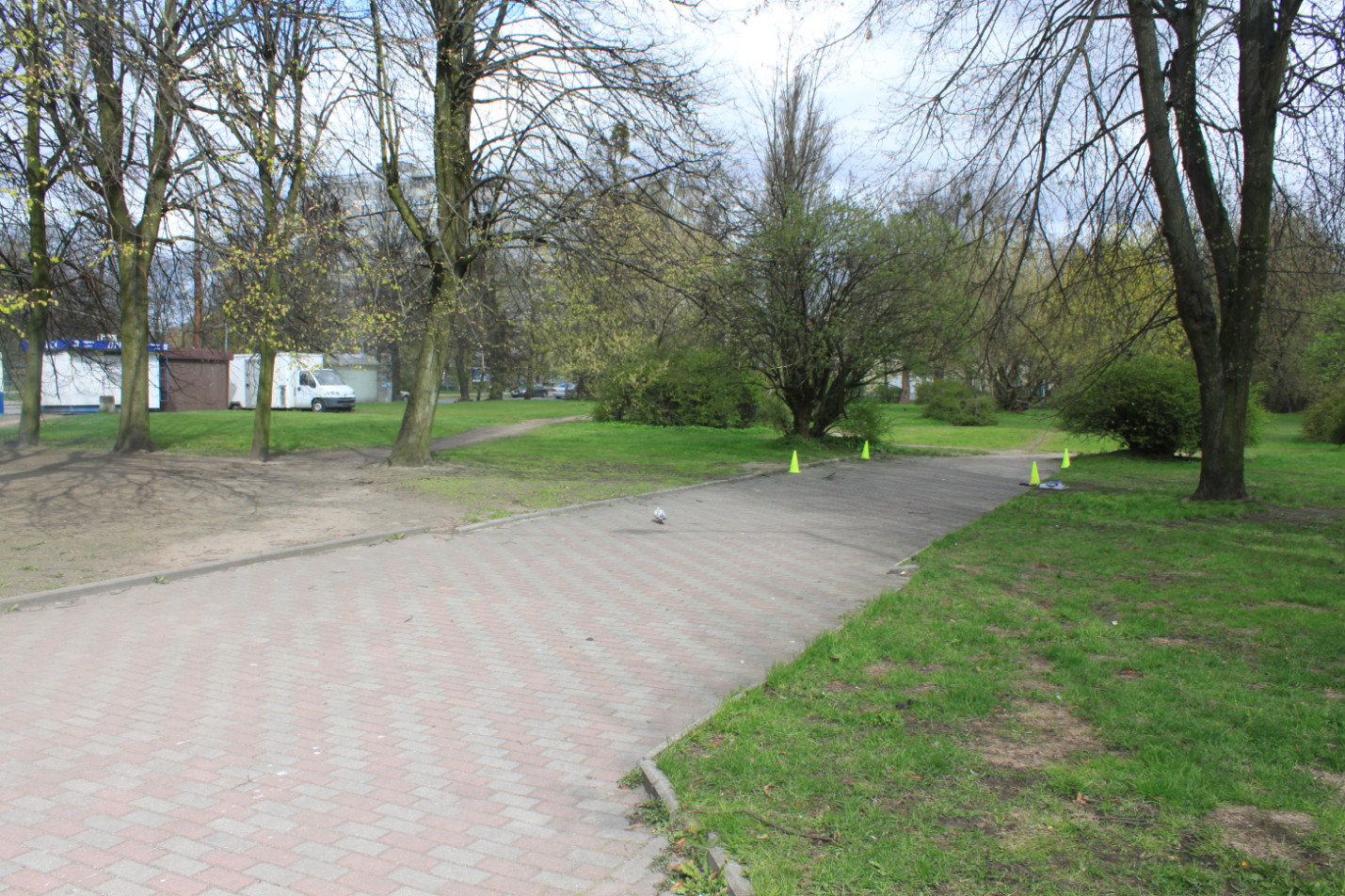 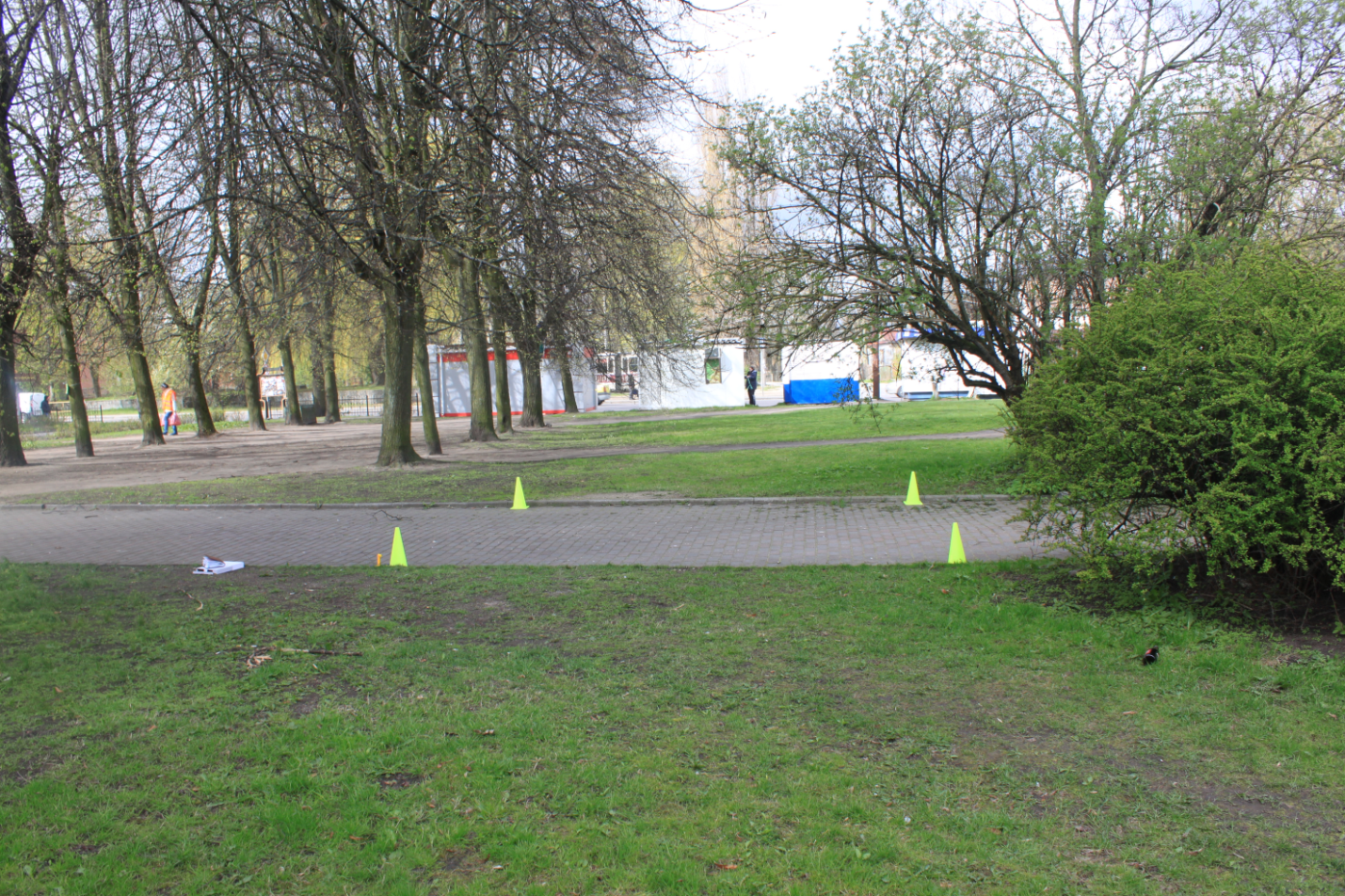 